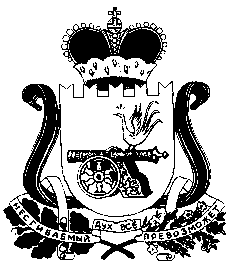 Муниципальное образование «Кардымовский район» Смоленской области Организационный комитет по проведению публичных слушаний по проекту бюджета муниципального образования «Кардымовский район» Смоленской областиР Е Ш Е Н И Еот  25.11.2013                                       № 3   На основании постановления Главы муниципального образования «Кардымовский район» Смоленской области от 25.11.2013  №  3 «О проведении публичных слушаний по рассмотрению проекта решения Кардымовского районного Совета депутатов «О бюджете муниципального образования «Кардымовский район» Смоленской области на 2014 год и на плановый период  2015-2016 гг.» Организационный комитет по проведению публичных слушаний по проекту решения Кардымовского районного Совета депутатов «О бюджете муниципального образования «Кардымовский район» Смоленской области на 2014 год и плановый период 2015-2016 гг.»Р Е Ш И Л:1. Провести публичные слушания по проекту решения Кардымовского районного Совета депутатов «О бюджете муниципального образования «Кардымовский район» Смоленской области на 2014 год и на плановый период 2015-2016 гг.» 10.12.2013 года в 14.00 часов в актовом зале Кардымовского Центра культуры по адресу: п. Кардымово, ул. Ленина, д. 18.2. Докладчиком по вопросу, выносимому на публичные слушания, определить начальника Финансового управления Администрации муниципального образования «Кардымовский район» Смоленской области Т.П. Толмачеву. Председатель оргкомитета                                                         И.В. Горбачев        УТВЕРЖДЕНОрешением Кардымовского районного Совета депутатовот 30.04. 2010        № 21ПОЛОЖЕНИЕо порядке организации и проведения публичных слушаний в муниципальном образовании «Кардымовский район» Смоленской области1. Общие положенияНастоящее положение разработано в соответствии с Федеральным законом «Об общих принципах организации местного самоуправления в Российской Федерации» в целях реализации права граждан на осуществление местного самоуправления в форме их непосредственного участия в публичных слушаниях, определяет порядок организации и проведения публичных слушаний на территории муниципального образования «Кардымовский район» Смоленской области.Публичные слушания проводятся с целью обсуждения проектов муниципальных правовых актов по вопросам местного значения с участием жителей муниципального образования «Кардымовский район» Смоленской области (далее - Кардымовский муниципальный район).На публичные слушания выносятся:проект Устава муниципального района, а также проект решения Кардымовского райсовета о внесении изменений в данный Устав;проект местного бюджета и отчет о его исполнении;проекты планов и программ развития муниципального района;проект генерального плана муниципального района, а также внесение в него изменений;проект правил землепользования и застройки муниципального района, а также внесение изменений в них;-	установление публичного сервитута;проект планировки территорий и проект межевания территорий муниципального района;вопросы предоставления разрешений на условно разрешенный вид использования земельных участков и объектов капитального строительства;-	вопросы отклонения от предельных параметров разрешенного строительства, реконструкции объектов капитального строительства;-	вопросы о преобразовании муниципального района.На публичные слушания могут выноситься иные проекты муниципальных правовых актов по вопросам местного значения.1.4.	Публичные слушания проводятся по инициативе:населения Кардымовского муниципального района (далее-население). Инициировать публичные слушания может группа граждан, обладающих активным избирательным правом, численностью не менее 100 человек;Кардымовского районного Совета депутатов (далее - Кардымовский райсовет);-	Главы муниципального образования «Кардымовский район» Смоленской области (далее - Глава муниципального образования).1.5.	Публичные слушания, проводимые по инициативе населения или Кардымовского райсовета назначаются Кардымовским райсоветом.Публичные слушания, проводимые по инициативе Главы муниципального образования, назначаются Главой муниципального образования.Инициатива населения о проведении публичных слушаний реализуется путем подачи инициативной группой граждан соответствующего письменного обращения в Кардымовский райсовет с приложением обоснования необходимости проведения публичных слушаний, списка участников инициативной группы, содержащего их фамилии, имена, отчества, года рождения, места жительства и подписи каждого участника.В случае инициативы проведения публичных слушаний от населения на заседание Кардымовского райсовета приглашается представитель инициативной группы по проведению публичных слушаний.Совет депутатов не позднее 10 дней рассматривает указанную инициативу на своем заседании в соответствии с Регламентом Кардымовского райсовета и принимает одно из следующих решений: принять инициативу населения поселка о проведении публичных слушаний и назначить публичные слушания либо отклонить соответствующую инициативу.Кардымовский райсовет вправе принять решение об отклонении инициативы проведения публичных слушаний в случае, если:-	инициатива проведения публичных слушаний не затрагивает вопросы местного значения;-	нарушен порядок внесения инициативы проведения публичных слушаний.1.8.	Инициатива проведения публичных слушаний оформляется соответствующим муниципальным правовым актом. Муниципальный правовой акт Кардымовского райсовета, Главы муниципального образования о проведении публичных слушаний должен содержать вопрос, выносимый на публичные слушания, дату и место их проведения, сведения об инициаторе публичных слушаний.2. Порядок организации публичных слушаний2.1. Для осуществления организации публичных слушаний образуется
организационный комитет, состав которого утверждается одновременно с принятием решения о назначении публичных слушаний. В состав организационного комитета включаются депутаты Кардымовского райсовета, представители Администрации муниципального образования «Кардымовский район» Смоленской области, представители инициативной группы. Организационный комитет возглавляет Глава муниципального образования и созывает первое заседание организационного комитета не позднее 3 дней со дня принятия решения о проведении публичных слушаний. Организационный комитет: Составляет план работы по подготовке и проведению публичных слушаний. Организационный комитет оповещает жителей Кардымовского муниципального района не менее чем за 10 дней до дня проведения публичных слушаний о времени и месте проведения публичных слушаний, а также доводит до сведения населения проект муниципального правового акта.2.3.3.	Определяет место и время проведения публичных слушаний с учетом количества их участников.2.3.6.	Определяет докладчиков (содокладчиков).2.3.7.	Формирует список участников, заявивших свое выступление на публичных слушаниях.3. Порядок проведения публичных слушанийРегистрацию участников публичных слушаний проводит организационный комитет.Председательствует на публичных слушаниях Глава муниципального образования «Кардымовский район» Смоленской области независимо от того, кто назначил публичные слушания.3.3.	Председательствующий на публичных слушаниях открывает публичные слушания, оглашает вопросы, вынесенные на публичные слушания, инициаторов проведения публичных слушаний.3.4.	Для ведения протокола публичных слушаний и подсчета голосов из числа участников публичных слушаний открытым голосованием избираются секретарь и счетная комиссия.3.5.	Председательствующий на публичных слушаниях в порядке очередности предоставляет слово для выступлений участникам публичных слушаний. Преимущественным правом выступления обладают лица, заранее записавшиеся в список выступающих. После выступления указанных лиц следуют вопросы и ответы на них.Порядок проведения публичных слушаний, очередность и продолжительность выступлений устанавливаются регламентом, принимаемым в начале проведения публичных слушаний.Все решения на публичных слушаниях принимаются открытым голосованием большинством голосов участников публичных слушаний.Участники публичных слушаний вправе высказать свои предложения по проекту муниципального правового акта.Предложения к проекту муниципального правового акта вносятся в протокол публичных слушаний.3.9.	Протокол публичных слушаний ведет секретарь. В протоколе указываются дата и место проведения публичных слушаний, количество присутствующих, фамилия, имя, отчество председательствующего, секретаря, состав счетной комиссии, краткое содержание выступлений, результаты голосования и принятые решения. К протоколу прикладывается список всех зарегистрированных участников публичных слушаний.3.10. Протокол о результатах публичных слушаний составляется в 3-х экземплярах, подписывается председателем и секретарем публичных слушаний. Один экземпляр протокола передается в Кардымовский райсовет, второй направляется Главе муниципального образования, третий - инициатору проведения публичных слушаний.4. Результаты публичных слушаний4.1.	По результатам публичных слушаний принимается одно из следующих решений:одобрить проект муниципального правового акта;отклонить проект муниципального правового акта.4.2.	Решения публичных слушаний заносятся в протокол.4.3.	Решения публичных слушаний подлежат обязательному рассмотрению Кардымовским райсоветом или Главой муниципального образования с принятием соответствующего решения.4.4.	Результаты публичных слушаний учитываются органами местного самоуправления при принятии муниципального правового акта.4.5.	Результаты публичных слушаний публикуются (обнародуются) не позднее 10 дней после их проведения.